Uveřejněno na profilu zadavatele 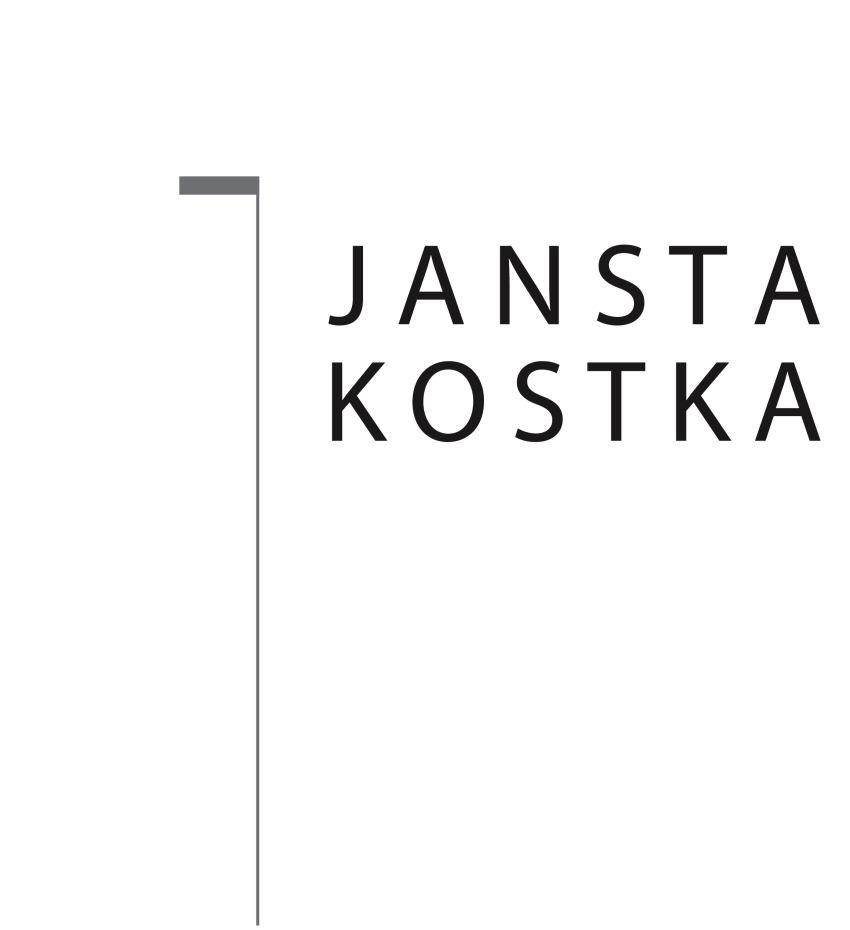 Vážení,v návaznosti na výzvy odeslané vybraným dodavatelům ve shora označené veřejné zakázce v souladu s § 122 odst. 3 a 5 zákona č. 134/2016 Sb., o zadávání veřejných zakázek, ve znění pozdějších předpisů (dále jen „zákon“), zadavatel pro doplnění poskytuje vybraným dodavatelům níže uvedenou informaci. S ohledem na počet částí veřejné zakázky a počet účastníků, s nimiž mají být rámcové dohody pro jednotlivé části veřejné zakázky uzavřeny, resp. též s ohledem na povinnost zadavatele dodržovat zásadu rovného zacházení a zákazu diskriminace, zadavatel sděluje, že nemůže odpovídat na telefonické dotazy a vyjadřovat se jednotlivě k tomu, jaké dokumenty lze či nelze považovat za originály. Zadavatel si je přitom vědom velké náročnosti této fáze zadávacího řízení pro vybrané dodavatele, proto také vybraným dodavatelům koncipoval čestné prohlášení, které tvořilo přílohu výzvy, a dále je v této souvislosti odkazuje na stanovisko uveřejněné na níže uvedeném internetovém odkazu: http://www.portal-vz.cz/cs/Jak-na-zadavani-verejnych-zakazek/Metodiky-stanoviska/Stanoviska/Stanoviska-expertni-skupiny-MMR-k-novemu-zakonu-o-zadavani-verejnych-zS pozdravemMgr. Pavlína Trhalová, advokátAdvokátní kancelář Jansta, Kostka spol. s r.o.zástupce zadavatele pro zadání veřejné zakázkyVaše zn.:Naše zn.:1589/4/9V Praze dne:14. října 2019Věc: Veřejná zakázka: „Údržba komunikační zeleně“ev. č. VZ:  Z2019-023104č. j. TSK/21673/19/1160/honzZadavatel: Technická správa komunikací hl.m.Prahy, a.s.se sídlem Řásnovka 770/8, 110 00 Praha 1, IČO: 034 47 286 Informace pro vybrané dodavatele 